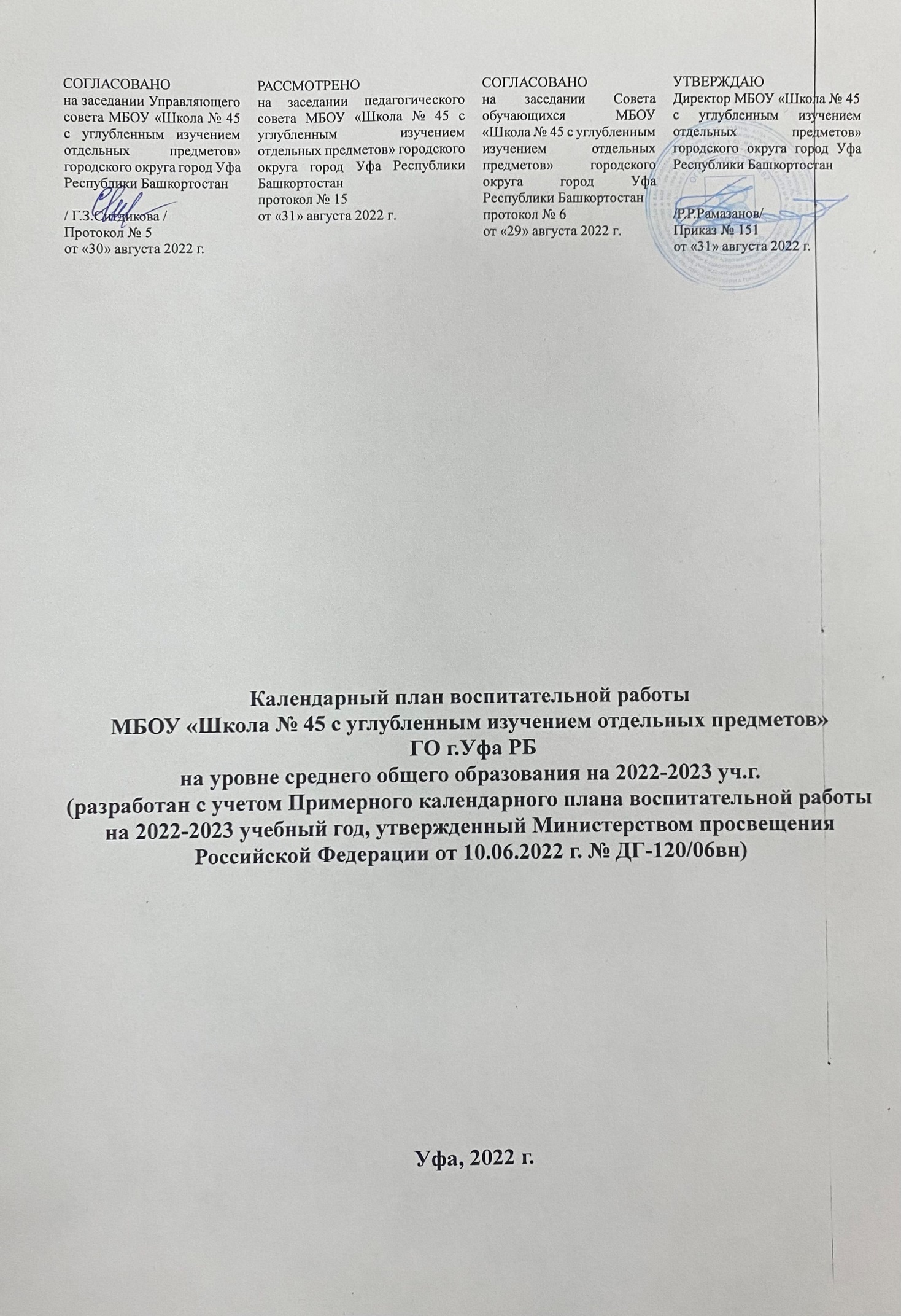 2022 год – Год народного искусства и нематериального культурного наследия России2022 год – 350 лет со дня рождения Петра 12023 год – Год педагога и наставника2022 год – Год народного искусства и нематериального культурного наследия России2022 год – 350 лет со дня рождения Петра 12023 год – Год педагога и наставника2022 год – Год народного искусства и нематериального культурного наследия России2022 год – 350 лет со дня рождения Петра 12023 год – Год педагога и наставника2022 год – Год народного искусства и нематериального культурного наследия России2022 год – 350 лет со дня рождения Петра 12023 год – Год педагога и наставника№СобытияКлассыСрокиОтветственные1. Урочная деятельность 1. Урочная деятельность 1. Урочная деятельность 1. Урочная деятельность 1Согласно индивидуальным планам работы учителей-предметников Согласно индивидуальным планам работы учителей-предметников Согласно индивидуальным планам работы учителей-предметников Согласно индивидуальным планам работы учителей-предметников 2. Внеурочная деятельность2. Внеурочная деятельность2. Внеурочная деятельность2. Внеурочная деятельность1«Спортивный клуб»10-1101.09-31.05Васюк Д.А.2«Я-патриот»10-1101.09-31.05Плешакова Е.Г.3«Клуб волонтеров»10-1101.09-31.05Саляхова А.В.4«Решение задач повышенной сложности при подготовке к ЕГЭ по математике»10а 11б01.09-31.05Ковалева Л.Е.Ушиярова Г.М.5«Математика для каждого»11а, 11б01.09-31.05Назирова Э.А.6«Трудные вопросы обществознания»10а01.09-31.05Тихомирова Е.В.7«Подготовка к ЕГЭ по физике»1101.09-31.05Воронцова Н.П.8«Разговоры о важном»10-111.09-31.05Классные руководители9«Профориентация»10-111.09-31.05Классные руководители10«Функциональная грамотность»10-111.09-31.05Классные руководители3. Классное руководство3. Классное руководство3. Классное руководство3. Классное руководство1Согласно классным календарным планам воспитательной работы классных руководителей10-11 классы1.09-31.05Классные руководители2Проведение тематических классных часов и мероприятий10-11 классы1.09-31.05Классные руководители4. Основные школьные дела4. Основные школьные дела4. Основные школьные дела4. Основные школьные дела1День знаний:- линейка, посвященная Дню знаний;- единый тематический классные час;- открытые уроки по безопасности жизнедеятельности10-1101.09Васюк Д.А.Советник директора по воспитанию и взаимодействию с детскими общественными объединениями (Советник директора по воспитанию)Классные руководители2День окончания Второй мировой войны, День солидарности в борьбе с терроризмом 10-1103.09Васюк Д.А.Советник директора по воспитаниюКлассные руководители3205 лет со дня рождения писателя А.К.Толстого10-1105.09Васюк Д.А.Советник директора по воспитаниюКлассные руководители4 День финансовой грамотности10-1106.09Васюк Д.А.5210 лет со дня Бородинского сражения10-1107.09Васюк Д.А.Советник директора по воспитаниюКлассные руководители6Международный день распространения грамотности10-1108.09Васюк Д.А.Советник директора по воспитаниюКлассные руководители7165 лет со дня рождения русского ученого, писателя У.Э.Циолковского10-1117.09Васюк Д.А.Советник директора по воспитаниюКлассные руководители8«Аксаковские дни в Башкортостане» (по особому плану) 10-1120.09-30.09Васюк Д.А.Классные руководители9День дошкольного работника10-1127.09Васюк Д.А.Советник директора по воспитаниюКлассные руководители10Посвящение в старшеклассники10-1130.09Васюк Д.А.Саляхова А.В.11Участие в проекте «Экозабота»10-1105-30.09Саляхова А.В.12Международный день пожилых людей10-1101.10Васюк Д.А.Советник директора по воспитаниюКлассные руководители13 Международный день музыки10-1101.10Васюк Д.А.Советник директора по воспитаниюКлассные руководители14День защиты животных10-1104.10Васюк Д.А.Классные руководители15День учителя:- праздничный концерт для учителей;- «Радиорубка»;- поздравление учителей10-1105.10Васюк Д.А. Советник директора по воспитаниюВерестниковаИ.В.Мешкова Л.Э.16130 лет со дня рождения поэтессы, прозаика, драматурга М.И.Цветаевой10-1108.10Васюк Д.А.Советник директора по воспитаниюКлассные руководители17День отца10-1116.10Васюк Д.А.Советник директора по воспитаниюКлассные руководители18 День Республики Башкортостан- классные часы -«Государственные символы РБ»»- «Республика моя, Башкортостан»;- конкурс стихов о Башкортостане.10-1111.10Васюк Д.А.Верестникова И.В.Давлетгареева Р.З.Саляхова А.В.Классные руководители19Международный день школьных библиотек10-1125.10Васюк Д.А.Советник директора по воспитаниюКлассные руководителиШкольный библиотекарь20180 лет со дня рождения В.В.Верещагина10-1126.10Васюк Д.А.Советник директора по воспитаниюКлассные руководители21День памяти жертв политических репрессий10-1130.10Васюк Д.А.22135 лет со дня рождения поэта, драматурга, переводчика С.Я.Маршака10-1103.11Васюк Д.А.Советник директора по воспитаниюКлассные руководители23День народного единства10-1104.11Васюк Д.А.Советник директора по воспитаниюКлассные руководители24170 лет со дня рождения писателя, драматурга Д.Н.Мамина-Сибиряка10-1116.11Васюк Д.А.Советник директора по воспитаниюКлассные руководители25День памяти погибших при исполнении служебных обязанностей сотрудников ОВД России10-1108.11Васюк Д.А.Советник директора по воспитаниюКлассные руководители26Международный день толерантности10-1116.11Васюк Д.А. Саляхова А.В.Классные руководители27День начала Нюрнбергского процесса10-1116.11Васюк Д.А. Советник директора по воспитаниюКлассные руководители28 День матери в России10-1127.11Васюк Д.А.Советник директора по воспитанию Классные руководители30День государственного герба РФ10-1130.11Васюк Д.А. Советник директора по воспитаниюКлассные руководители31Выставка рисунков «Зимний фейерверк»10-1101.12Васюк Д.А.Саляхова А32Международный день инвалидов10-1103.12Васюк Д.А.Советник директора по воспитаниюКлассные руководители33День неизвестного солдата10-1103.12Васюк Д.А.Советник директора по воспитаниюУчителя истории и обществознанияКлассные руководители34Битва за Москву, Международный день добровольцев10-1105.12Васюк Д.А.Советник директора по воспитаниюКлассные руководители35Международный день художника10-11 08.12Васюк Д.А.Советник директора по воспитаниюКлассные руководители36День Героев Отечества10-1109.12Васюк Д.А.Советник директора по воспитаниюКлассные руководители37День прав человека10-11 10.12Васюк Д.А.Классные руководители38День конституции РФ:- радиолинейка;- классные часы «Я - гражданин»10-1112.12Васюк Д.А.Советник директора по воспитаниюУчителя истории и обществознанияКлассные руководители39День принятия Федеральных конституционных законов о Государственной символах РФ10-11 25.12Васюк Д.А.Советник директора по воспитаниюКлассные руководители40190 лет со дня рождения основателя Третьяковской галереи П.М.Третьякова10-11 27.12Васюк Д.А.Советник директора по воспитаниюКлассные руководители41День Российского студенчества10-1125.01.Васюк Д.А.Советник директора по воспитаниюКлассные руководители42«Новогодние праздники»:- новогодние утренники10-1126-29.12Васюк Д.А.Халманова С.В.Ковалёва Л.Е.Лобзова С.А.43День полного освобождения Ленинграда от фашистской блокады10-1127.01Васюк Д.А.Советник директора по воспитаниюКлассные руководители44День освобождения Красной армией крупнейшего «лагеря смерти» Аушвиц-Биркенау (Освенцима) – День памяти жертв Холокоста10-1127.01Васюк Д.А.Советник директора по воспитаниюКлассные руководители4580 лет со дня победы Вооруженных сил СССР над армией гитлеровской Германии в 1943 году в Сталинградской битве 10-1102.02Васюк Д.А.Советник директора по воспитаниюКлассные руководители46День российской науки10-1108.02Васюк Д.А.Советник директора по воспитаниюКлассные руководители47День святого Валентина:- конкурс английской песни;- конкурс на самую оригинальную валентинку10-1114.02Васюк Д.А.Учителя английского языка48Международный день родного языка10-1121.02Васюк Д.А.Советник директора по воспитаниюКлассные руководители49День защитника Отечества:- тематические классные часы- смотр строя и песни10-1121-24.02Васюк Д.А.Советник директора по воспитаниюГусманова Г.Ш.Классные руководители50День памяти о россиянах, исполнявших служебный долг за пределами Отечества10-1115.02Васюк Д.А.Советник директора по воспитаниюКлассные руководители51200 лет со дня рождения К.Д.Ушинского10-1103.03Васюк Д.А.Советник директора по воспитаниюКлассные руководители52Международный женский день:- конкурс фотографий «Моя мама»;- конкурс поздравительных открыток10-1108.03Васюк Д.А.Советник директора по воспитаниюКлассные руководители53110 лет со дня рождения писателя и поэта, автора слов гимнов РФ и СССР С.В.Михалкова10-1113.03Васюк Д.А.Советник директора по воспитаниюКлассные руководители54День поэзии10-1116.03Васюк Д.А.Арапова Н.В.Классные руководители55День воссоединения Крыма с Россией10-1118.03Васюк Д.А.Советник директора по воспитаниюКлассные руководители56Всемирный день театра10-1127.03Васюк Д.А.Советник директора по воспитаниюКлассные руководители57155 лет со дня рождения писателя М.Горького10-1128.03Васюк Д.А.Советник директора по воспитаниюКлассные руководители58150 лет со дня рождения композитора и пианиста С.В.Рахманинова10-1101.04Васюк Д.А.Советник директора по воспитаниюКлассные руководители59День космонавтики, 65 лет со дня запуска СССР первого искусственного спутника Земли10-1112.04Васюк Д.А.Советник директора по воспитаниюКлассные руководители60200 лет со дня рождения российского классика и драматурга А.Н.Островского10-1112.04Васюк Д.А.Советник директора по воспитаниюКлассные руководители61Конкурс авторской песни10-1118.04Васюк Д.А.ВерестниковаИ.В.Мешкова Л.Э.62День памяти о геноциде советского народа нацистами и их пособниками в годы ВОв10-1119.04Васюк Д.А.Советник директора по воспитаниюКлассные руководители63День рождения школы10-1120.04Васюк Д.А.ВерестниковаИ.В.Мешкова Л.Э.Классные руководители64Всемирный день Земли10-1122.04Васюк Д.А.Советник директора по воспитаниюКлассные руководители65День российского парламентаризма10-1127.04Васюк Д.А.Советник директора по воспитаниюКлассные руководители66Праздник Весны и Труда10-1101.05Васюк Д.А.Советник директора по воспитаниюКлассные руководители67День Победы:- конкурс рисунков;- тематические классные часы;- посещение митинга в парке им. А.М.Матросова;- брейн-ринг «Военная история»;-«Поздравление ветеранов, участников ВОв»10-1104-09.05Васюк Д.А.Советник директора по воспитаниюВерестникова И.В.Классные руководители68240 лет со дня основания Черноморского флота10-1113.05Васюк Д.А.Советник директора по воспитаниюКлассные руководители69320 лет со дня основания Балтийского флота10-1118.05Васюк Д.А.Советник директора по воспитаниюКлассные руководители70День детских общественных организаций России10-1119.05Васюк Д.А.Советник директора по воспитаниюКлассные руководители71«Танцевальный марафон»10-1122.05Васюк Д.А.Лобзова С.А.72День славянской письменности и культуры10-1124.05Васюк Д.А.Советник директора по воспитаниюКлассные руководители73«Последний звонок»10-1116.05Васюк Д.А.Верестникова И.В.Мешкова Л.Э.Классные руководители74День защиты детей10-1101.06Васюк Д.А.Советник директора по воспитаниюКлассные руководители75День Русского языка10-1106.06Васюк Д.А.Советник директора по воспитаниюКлассные руководители76120 лет со дня рождения композитора, педагога, дирижера А.Хачатуряна10-1106.06Васюк Д.А.Советник директора по воспитаниюКлассные руководители77День РоссииДень города 10-1112.06Васюк Д.А.Советник директора по воспитаниюКлассные руководители78День памяти и скорби-день начала Великой Отечественной войны (1941)10-1122.06Васюк Д.А.Советник директора по воспитаниюКлассные руководители79День молодежи10-1127.06Васюк Д.А.Советник директора по воспитаниюКлассные руководители80День семьи, любви и верности10-1108.07Васюк Д.А.Советник директора по воспитаниюКлассные руководители81280 лет со дня рождения поэта Г.Р.Державины10-1114.07Васюк Д.А.Советник директора по воспитаниюКлассные руководители82130 лет со дня рождения поэта В.В.Маяковского10-1119.07Васюк Д.А.Советник директора по воспитаниюКлассные руководители83День военно-морского флота10-1130.07Васюк Д.А.Советник директора по воспитаниюКлассные руководители84День физкультурника10-1112.08Васюк Д.А.Советник директора по воспитаниюКлассные руководители85День государственного флага Российской Федерации10-1122.08Васюк Д.А.Советник директора по воспитаниюКлассные руководители8680 лет со дня победы советских войск над немецкой армией в битве под Курском в 1943 году10-1123.08Васюк Д.А.Советник директора по воспитаниюКлассные руководители87День российского кино10-1127.08Васюк Д.А.Советник директора по воспитаниюКлассные руководители5. Внешкольные мероприятия5. Внешкольные мероприятия5. Внешкольные мероприятия5. Внешкольные мероприятия1Пешие прогулки, экскурсии или походы выходного дня10-1101.09-31.05Классные руководители2Литературные, исторические, просветительские экскурсии10-1101.09-31.05Классные руководителиУчителя-предметники3Туристические слеты10-1101.09-31.05Администрация школыУчителя-предметники6. Организация предметно-пространственной среды6. Организация предметно-пространственной среды6. Организация предметно-пространственной среды6. Организация предметно-пространственной среды1Оформление интерьера школьных помещений10-1101.09-31.05Администрация школы2Благоустройство классных кабинетов10-1101.09-31.05Администрация школы3Размещение на стенах школы регулярно сменяемых экспозиций10-1101.09-31.05Саляхова А.В.4Совместная с детьми разработка, создание и популяризация школьной символики10-1101.09-31.05Васюк Д.А.5Сотрудничество и размещение различной информации на официальном сайте школы10-1101.09-31.05Хайруллина Н.В.7. Взаимодействие с родителями (законными представителями)7. Взаимодействие с родителями (законными представителями)7. Взаимодействие с родителями (законными представителями)7. Взаимодействие с родителями (законными представителями)1Участие родителей в работе Управляющего совета школы10-1118.10, 21.12,20.02, 26.04Директор школы2Информационный поиск и знакомство с опытом включения родителей в повседневную жизнь школы10-1123-26.08Администрация школы3Привлечение родителей к организации и проведению различных мероприятий10-1101.09-31.05Администрация школыКлассные руководители4Привлечение учащихся и родителей к изучению качества образования и уровня воспитания10-1101.09-31.05Администрация школыКлассные руководители5Привлечение родителей для профориентационной работы со школьниками10-1101.09-31.05Администрация школыКлассные руководители6Совместное изготовление наглядных пособий, участие в проектной деятельности10-1101.09-31.05Администрация школыКлассные руководители7Обеспечение информационной образовательной среды: - пополнение новыми материалами сайта школы;10-1101.09-31.05Администрация школыКлассные руководители8День открытых дверей для родителей (проведение открытых уроков, консультации педагогических работников, презентация школы: учащихся, педагогов, родителей)10-1101.09-31.05Администрация школыКлассные руководители9Работа педагогического просвещения для родителей10-1101.09-31.05Администрация школыКлассные руководители10Проведение спортивного праздника «Папа, мама, я – спортивная семья», «Семейные игры»10-1101.09-31.05Администрация школыКлассные руководители11Проведение акции «Семья в жизни и воспитании ребенка»10-1101.09-31.05Администрация школыКлассные руководители12Туристические походы, экскурсии10-1101.09-31.05Администрация школыКлассные руководители13Лекторий, практикум10-1101.09-31.05Администрация школыКлассные руководители14Совместное проведение традиционных школьных мероприятий: - День знаний; - День здоровья; - День учителя; - Новогодняя сказка; - День защитника Отечества; - Последний звонок. - Прощание с букварем - Посвящение в пионеры, первоклассники, юные пешеходы -Спортивный калейдоскоп10-1101.09-31.05Администрация школыКлассные руководители15«Часы общения» (детей, родителей и педагогов, работающих в классе)10-1101.09-31.05Администрация школыКлассные руководители16Презентация портфолио детей и педагогов, при участии родителей (по окончанию учебного года)10-1101.09-31.05Администрация школыКлассные руководители17Работа школьного родительского патруля10-1101.09-31.05Васюк Д.А.Классные руководители18Участие в работе службы медиации10-1101.09-31.05Васюк Д.А.8. Самоуправление8. Самоуправление8. Самоуправление8. Самоуправление1 Выборы в Совет обучающихся школы10-1105-07.09Классные руководители2Планирование, организация, проведение и анализ внутриклассных и внутришкольных мероприятий10-1101.09-31.05Актив классаКлассные руководители3Заседания Совета дружины и Совета обучающихся школы10-1101.09-31.05Актив классаКлассные руководители4Рейд по проверке школьной формы и наличия пионерских галстуков10-1101.09-31.05Актив классаКлассные руководители5День самоуправления10-1105.10Актив классаКлассные руководители6Большой и малый литературный бал10-1114.03Актив классаКлассные руководители7Организация дежурства в классе10-1101.09-31.05Актив классаКлассные руководители9. Профилактика и безопасность9. Профилактика и безопасность9. Профилактика и безопасность9. Профилактика и безопасностьПрофилактика детского дорожно-транспортного травматизмаПрофилактика детского дорожно-транспортного травматизмаПрофилактика детского дорожно-транспортного травматизмаПрофилактика детского дорожно-транспортного травматизма1Участие отряда ЮИД в районных конкурсах «КВН по ПДД», конкурс агитбригад «Светофор», «Безопасное колесо»10-1101.09-31.05Васюк Д.А.Саляхова А.В.2Участие в районном конкурсе газет, рисунков и плакатов по ПДД «Мы за безопасность на дорогах»10-1101.09-31.05Васюк Д.А.Саляхова А.В.3Участие в специализированном профилактическом  мероприятии – городской акции «Внимание – дети!», «Безопасный путь»10-1119.04Васюк Д.А.Саляхова А.В.4Беседы с учащимися, имеющими велосипед10-1101.09-31.05Инспектор ОГИБДД (по согласованию)Васюк Д.А.Саляхова А.В.5Лекции и беседы инспектора ОГИБДД 10-1101.09-31.05Инспектор ОГИБДД (по согласованию)Васюк Д.А.Саляхова А.В.6Предупреждение ДТП на линейках в предканикулярный период. 10-1101.09-31.05Инспектор ОГИБДД (по согласованию)Васюк Д.А.Саляхова А.В.7Проведение единых дней по профилактике детского дорожно-транспортного травматизма.10-1121.11Инспектор ОГИБДД (по согласованию)Васюк Д.А.Саляхова А.В.8Участие в мероприятиях, посвящённых «Всемирному дню памяти жертв ДТП»10-1121.11Васюк Д.А.Саляхова А.В.9Проведение классных часов по ПДД10-1128.02Васюк Д.А.Саляхова А.В.10Проведение школьных тематических конкурсов по ПДД10-1101.09-31.05Васюк Д.А.Саляхова А.В.Профилактика пожарной безопасностиПрофилактика пожарной безопасностиПрофилактика пожарной безопасностиПрофилактика пожарной безопасности1Практикум «Пожарная эвакуация»10-1106.09, 12.05Классные руководители2Проведение занятий в младших классах10-1101.09-31.05Васюк Д.А.3Участие в работе движения Дружина юных пожарных (ДЮП)10-1101.09-31.05Классные руководители4Беседы по пожарной безопасности и правильному обращению с пиротехникой, о безопасном поведении на льду, на железнодорожных путях10-1101.09-31.05Классные руководители5Встречи с сотрудниками МЧС «Осторожно, огонь!»10-1101.09-31.05Васюк Д.А.Классные руководители6Беседы, классные часы«Будьте бдительны», «Уроки антитеррора»10-1101.09-31.05Классные руководителиПрофилактика экстремизма и терроризмаПрофилактика экстремизма и терроризмаПрофилактика экстремизма и терроризмаПрофилактика экстремизма и терроризма1Классные часы «День солидарности в борьбе с терроризмом»10-1103.09Васюк Д.А.Классные руководители2Книжная выставка «День памяти жертв фашизма»10-1103.09Васюк Д.А.Классные руководителиПедагог-библиотекарь3Декада противодействию идеологии терроризма и экстремизма10-1121-25.11Васюк Д.А.Классные руководители4Интерактивное занятие «Профилактика социальных рисков»10-1101.09-31.05Васюк Д.А.Классные руководители5Тематические классные часы (беседы) «Ложное сообщение о террористической угрозе – шутка, смех или слезы?»10-1116.12Васюк Д.А.Классные руководители6Тематические классные часы (беседы) «Административная и уголовная ответственность за экстремизм и терроризм»10-1101.09-31.05Васюк Д.А.Классные руководителиСоциальные педагоги7Встречи с сотрудниками правоохранительных органов10-1125.04Васюк Д.А.Классные руководители8Просмотр и обсуждение тематических фильмов и видеороликов10-1101.09-31.05Васюк Д.А.Классные руководители9Конкурс рисунков и плакатов антитеррористической и антиэкстремистской направленности10-1101.09-31.05Васюк Д.А.Классные руководителиРаздача памяток, буклетов антитеррористической и антиэкстремистской направленностиРаздача памяток, буклетов антитеррористической и антиэкстремистской направленностиРаздача памяток, буклетов антитеррористической и антиэкстремистской направленностиРаздача памяток, буклетов антитеррористической и антиэкстремистской направленности1Классные часы по правовому воспитанию и антикоррупционному просвещению10-1101.09-31.05Классные руководители2Профилактическая беседа «Как не стать жертвой преступления»10-1120.10Васюк Д.А.Классные руководители3Интерактивное занятие «Права и обязанности подростков»10-1112.12Классные руководители4Интерактивное занятие «Безопасность в интернете»- «Инструкция по применению»10-1109.12Классные руководители5Беседы об ответственности за нарушение статьи КоАП РФ ст.20.210-1127.02Васюк Д.А.Саляхова А.В.6Мероприятия социальных педагогов по плану 10-1101.09-31.05Васюк Д.А.Ташбулатова Г.Ш.Овчинникова А.В.Профилактика и предотвращение буллинга и кибербуллинга обучающихсяПрофилактика и предотвращение буллинга и кибербуллинга обучающихсяПрофилактика и предотвращение буллинга и кибербуллинга обучающихсяПрофилактика и предотвращение буллинга и кибербуллинга обучающихся1Классные тематические беседы: «Я не дам себя обижать», «Как без особого труда добиться, чтобы тебя перестали дразнить и обижать?», «Наша школа живет без насилия», «Давайте жить дружно!», «Мы против насилия. Как защитить себя?», «Будем добрыми и не будем злыми», «Как я отношусь к насилию»10-1101.09-31.05Васюк Д.А.Классные рукводители2Книжные тематические выставки10-1101.09-31.05Педагог-библиотекарь3Проведение анкетирований10-1101.09-31.05Васюк Д.А.Классные рукводители10. Профориентация10. Профориентация10. Профориентация10. Профориентация1Выявление выбора предпочтений обучающихся предметных курсов внеурочной деятельности10-1101.09-31.05Классные руководители2Выявление выбора предпочтений обучающихся занятий в творческих группах10-1101.09-31.05Васюк Д.А.Классные руководители3Знакомство с профессиями при классно-урочной системе. Расширение знаний обучающихся о профессиях10-1101.09-31.05Классные руководители4Организация уроков по курсу «Твоя профессия»10-1101.09-31.05Васюк Д.А.Классные руководители5Организация и проведение классных часов по профориентации10-1101.09-31.05Васюк Д.А.Классные руководители6Вовлечение обучающихся в общественно-полезную деятельность в соответствии с познавательными и профессиональными интересами: обеспечение участия в проектно-исследовательской деятельности (конкурсах, выставках, фестивалях)10-1101.09-31.05Васюк Д.А.Классные руководители7Организация и проведение занимательных викторин и бесед с использование медиатеки10-1101.09-31.05Васюк Д.А.Классные руководители8Организация экскурсий на предприятия10-1101.09-31.05Васюк Д.А.Классные руководители9Организация и проведение встреч с представителями
различных профессий10-1101.09-31.05Васюк Д.А.Классные руководители10Обеспечение участия обучающихся в днях открытых дверей учреждений среднего профессионального и высшего образования10-1101.09-31.05Васюк Д.А.Классные руководители11Организация деятельности по созданию портфолио выпускников школы10-1101.09-31.05Васюк Д.А.Классные руководители12Участие в работе всероссийских профориентационных проектов, созданных в сети интернет10-1101.09-31.05Васюк Д.А.Классные руководители13Индивидуальные консультации психолога для школьников и их родителей по вопросам склонностей, способностей, дарований и иных индивидуальных особенностей детей, которые могут иметь значение в процессе выбора ими профессии10-1101.09-31.05Васюк Д.А.Классные руководители14Совместное с педагогами изучение интернет ресурсов, посвященных выбору профессий10-1101.09-31.05Васюк Д.А.Классные руководители11. Детские общественные объединения11. Детские общественные объединения11. Детские общественные объединения11. Детские общественные объединения1Планирование, организация, проведение акций и мероприятий РДШ10-1101.09-31.05Классные руководители12. Школьный спортивный клуб12. Школьный спортивный клуб12. Школьный спортивный клуб12. Школьный спортивный клуб1Инструктажи по правилам безопасности, соблюдению требований охраны труда и поведения в школе10-1101.09-31.05Классные руководители2Всероссийские соревнования по легкоатлетическому кроссу «Кросс наций»10-1110.09Гусманова Г.А.3День здоровья10-1123.09Васюк Д.А.Саляова А.В.учителя физической культуры4Конкурс-выставка рисунков «День без табака»10-1130.11Васюк Д.А.Ташбулатова Г.Ш.Овчинникова А.В.5Акция «Всемирный день борьбы со СПИДом»:Лекции с приглашением врача-нарколога;конкурс плакатов.10-1101.12Васюк Д.А.Ташбулатова Г.Ш.Овчинникова А.В.6Всероссийский урок безопасности школьников в сети интернет10-1130.10Васюк Д.А.7Всероссийские  соревнования «Лыжня России»10-1117-25.02Гусманова Г.А.8«А, ну-ка, парни»10-1121.02Гусманова Г.А.9«А, ну-ка, девушки»10-1107.08Гусманова Г.А.10Первенство школы по волейболу10-1116-24.03Гусманова Г.А.11Неделя здоровья   «Мы – за ЗОЖ»10-1117-21.04Васюк Д.А.Ташбулатова Г.Ш.Овчинникова А.В.12Организация работы агитбригады «Мы  за ЗОЖ» 10-1128.09-13.10Васюк Д.А.Ташбулатова Г.Ш.Овчинникова А.В.13 Международный день борьбы с наркоманией и наркобизнесом10-1101.03Васюк Д.А.Ташбулатова Г.Ш.Овчинникова А.В.14Участие в районных и городских спортивных соревнованиях10-1101.09-31.05Гусманова Г.А.15Участие в легкоатлетической эстафете, посвященной 9 мая10-1108.09Гусманова Г.А.16Проведение Олимпийских уроков10-1101.09-31.05Гусманова Г.А.17Проведение тематических классных часов по профилактике наркомании, алкоголизма и табакокурения и формирования ЗОЖ10-1101.09-31.05Классные руководители18Встреча с профильными специалистами и врачами10-1101.09-31.05Васюк Д.А.Ташбулатова Г.Ш.Овчинникова А.В.19Месячник антинаркотической безопасности10-1112-16.12Васюк Д.А.Ташбулатова Г.Ш.Овчинникова А.В.Классные руководители20Уроки здоровья, тематически беседы о правильном питании, соблюдении правил личной гигиены, режиме дня, ведении здорового образа жизни10-1101.09-31.05Классные руководители21Тематические беседы о формировании психологического здоровья10-1101.09-31.05Низаметдинов Р.И.13. Волонтерство1Участие во всероссийском проекте «Добрая суббота»10-1101.09-31.05Васюк Д.А.Классные руководители2Участие школьников в организации культурных, спортивных, развлекательных мероприятий, проводимых на базе школы10-1101.09-31.05Васюк Д.А.Классные руководители3Посильная помощь, оказываемая школьниками педагогам-пенсионерам, работавшим в школе10-1101.09-31.05Васюк Д.А.Классные руководители13. Социальное партнерство13. Социальное партнерство13. Социальное партнерство13. Социальное партнерство1Проведение мероприятия с учреждениями сетевого взаимодействия10-11В течение годаВасюк Д.А.Плешакова Е.Г.Классные руководители